Table S4. Sequence and distribution information of all motifs in SmHSFsMotif 1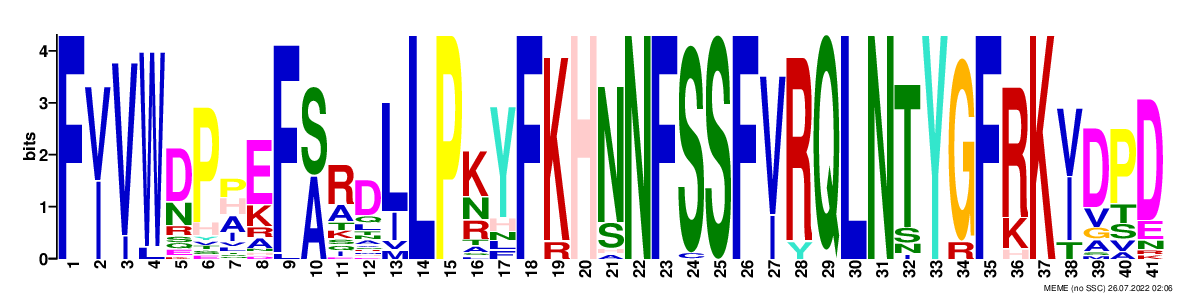 Motif 2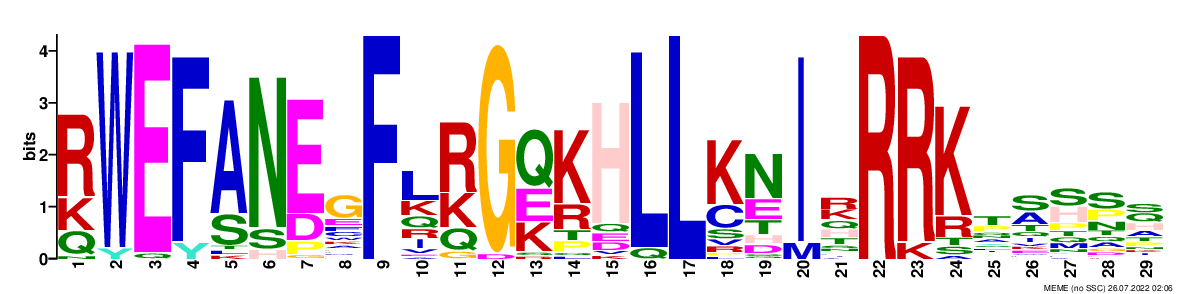 Motif 3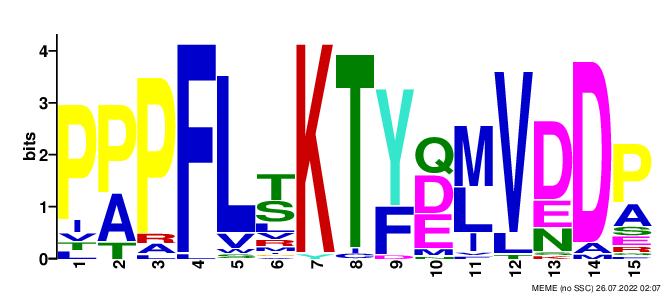 Motif 4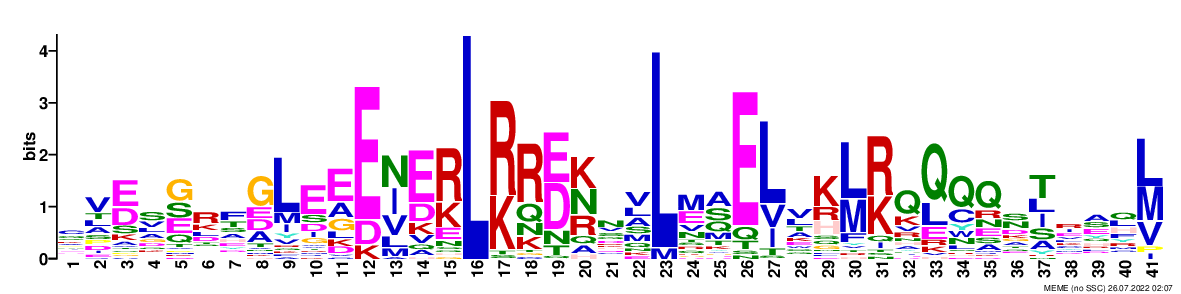 Motif 5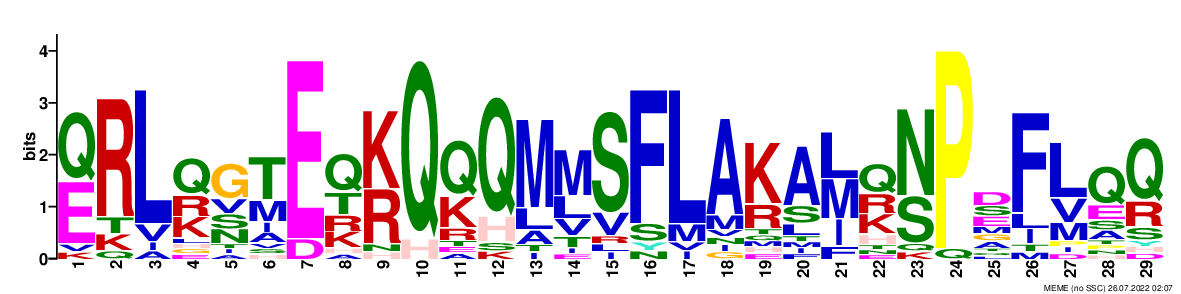 Motif 6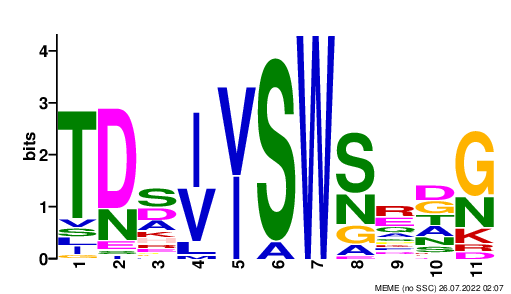 Motif 7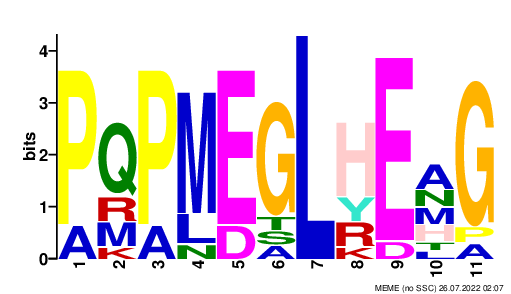 Motif 8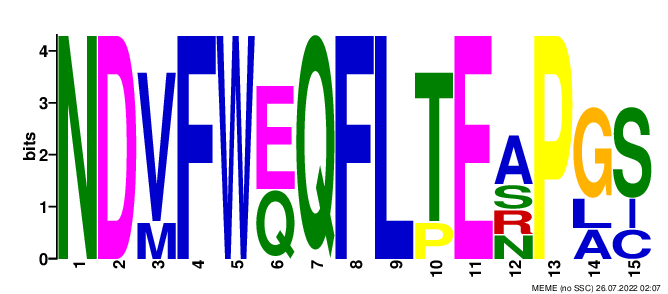 Motif 9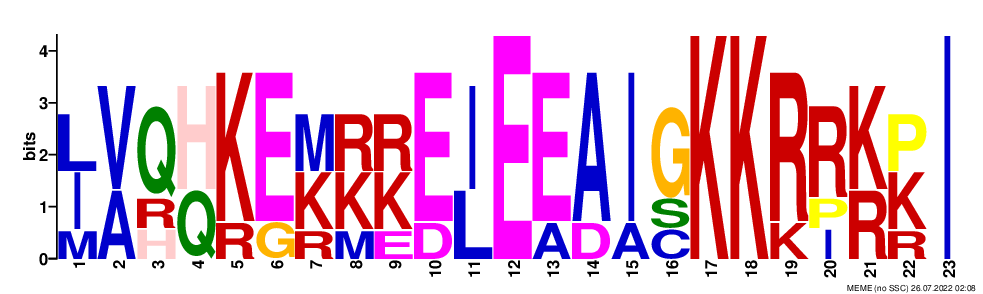 Motif 10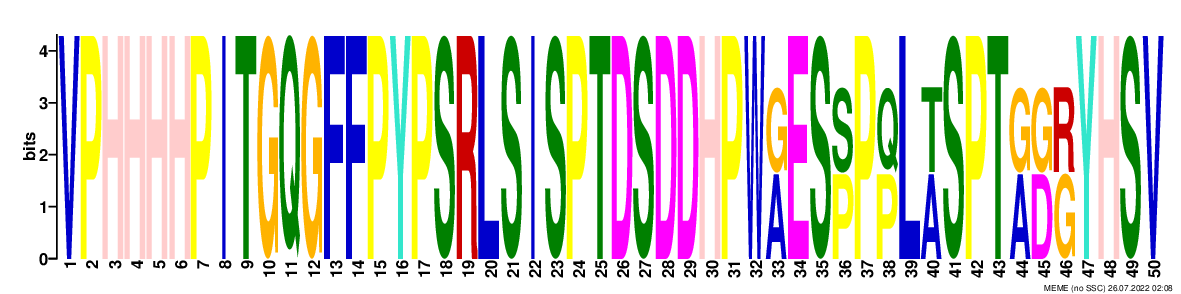 Gene NamesubgroupDBDHR-AHR-BNLSAHASmHSF1A662-160166-206208-236SmHSF2A735-133143-183188-216217-239SmHSF3A240-138148-188193-221SmHSF4B223-121160-200SmHSF5A657-155161-201206-234SmHSF6B422-120171-211SmHSF7A741-139147-187192-220221-243SmHSF8B319-117142-182SmHSF9A229-127148-188193-221SmHSF10B224-122167-207SmHSF11A115-113129-169174-202444-458SmHSF12A639-137147-187192-220221-243SmHSF13A639-100101-141146-174175-197SmHSF14A517-115121-161166-194429-443SmHSF15A347-145147-187192-220SmHSF16A411-109118-158163-191362-379SmHSF17A925-124151-191SmHSF18A923-122130-170SmHSF19A914-113140-180SmHSF20B417-114127-167SmHSF21B422-120156-196SmHSF22A411-109118-158163-191358-372SmHSF23A130-128145-185190-218SmHSF24B432-94145-185SmHSF25A811-109122-162167-195SmHSF26B223-121124-164SmHSF27A620-118133-173178-206207-229SmHSF28A412-110121-161166-194335-349SmHSF29B419-122137-177SmHSF30C22-120135-175SmHSF31C16-114121-161SmHSF32A394-192201-241246-274SmHSF33A664-162168-208213-241SmHSF34B318-116139-179SmHSF35B17-105150-190